CURRICULAM VITAE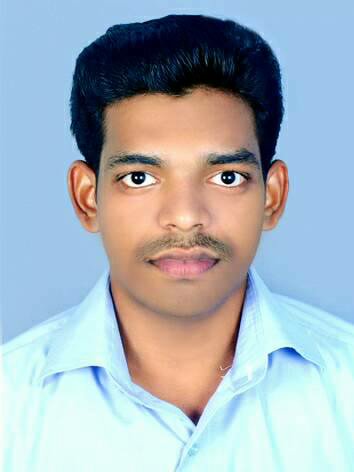 JINESH MATHEWPARIYARATH KANAKAMALA P.O.KANAKAMALA, CHALAKKUDYTHRISSUR (Dist)KERALA, INDIAPin –680689(Mob. No) +91- 9048007811, 8893006360Mail id: www.jineshmathew@gmail.comOBJECTIVETo become a successful professional and to work in an innovative and competitive environment as a contributing member with commitment and dedication. Seeking a reputed company where I will get an entry level training to build a successful career by utilizing my knowledge.ACADEMIC QUALIFICATION Secondary School Leaving Certificate Govt. of KeralaHigher Secondary School Leaving Certificate Govt. of KeralaDegree in CommerceCOMPUTER KNOWLEDGETALLY ERP.9MS OFFICEPERSONAL DETAILSFather’s Name  		:         P.M. MathewGender              		:         MaleDOB                 		:         10/03/1995Nationality        		:         IndianReligion 			:         ChristianLanguage Known		:	Malayalam, EnglishMarital Status	          :         Married Passport Number             :         R5234858DRIVING LICENSE DETAILS –  (34/4868/2016)M/C WITH GEARLMVEXPERIENCE DETAILSOFFICE STAFF - 15 MONTHS AT KRIPA ASSOCIATES (Finance Collection Agency of Bussan Auto Finance India Pvt Ltd).ACCOUNTANT - 6 MONTHS AT ARTSRA FASHIONS KOTTAYAMACCOUNTANT ASSISTANT - 1 YEAR AT THANKAMFUELS, CHERTHALA.CASHIER CUM BILLING STAFF - 1 YEAR EXPERIENCE at ASWATHY MART, CHERTHALA.CASHIER CUM BILLING EXECUTIVE - BELIEVERS CHURCH MEDICAL COLLEGE HOSPITAL THIRUVALLA ( From 2019 OCTOBER 15 - STILL WORKING )DECLARATION	 I hereby declare that all the statements given in the above application is true and correct to the best my knowledge and belief.Date  : 01/04/2022							JINESH MATHEWPlace : CHALAKKUDY